Решение03.09.2020 г.                                                                                                      № 121-VIОб информации   Северобайкальского линейногоотдела МВД России на транспорте об итогахоперативно-служебной деятельности за первоеполугодие 2020 годаЗаслушав и обсудив информацию  Северобайкальского линейного отдела МВД России на транспорте об итогах оперативно-служебной деятельности за первое полугодие 2020 года, Совет депутатов муниципального образования «Северо-Байкальский район»  VI созыва решил:1. Информацию  Северобайкальского линейного отдела МВД России на транспорте об итогах оперативно-служебной деятельности за первое полугодие 2020 год принять к сведению (прилагается).	4. Настоящее решение вступает в силу со дня его подписания и подлежит опубликованию в средствах массовой информации.Председатель Совета депутатов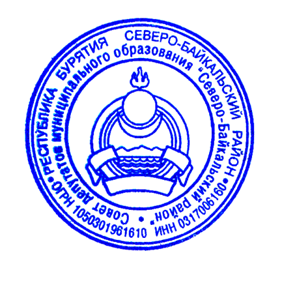 муниципального образования«Северо-Байкальский район»                                                        Малахова Н.Н.___________________________________________Проект подготовлен Северобайкальским ЛО МВДРоссии на транспорте тел. 8(30130)23212 Приложение  к решению Совета депутатов муниципального образования «Северо-Байкальский район» от 03.09.2020 № 121-VIИНФОРМАЦИЯСеверобайкальского линейного отдела МВД России на транспорте об итогах оперативно-служебной деятельности за первое полугодие 2020 годВ течение 1 полугодия 2020 года деятельность Северобайкальского ЛО МВД России на транспорте строилась в соответствии с требованиями Директивы МВД Российской Федерации от 30.10.2019 №1дсп «О приоритетных направлениях деятельности органов внутренних дел Российской Федерации в 2020 году».  Исходя из анализа качества выполнения задач, поставленных перед ОВД Президентом страны, руководством Министерства, необходимо отметить, что на объектах транспорта в зоне обслуживания не допущено чрезвычайных происшествий, влияющих на общественную безопасность, не допущено актов терроризма, экстремизма и массовых нарушений правопорядка. Отмечу, что по ряду направлений оперативно-служебной деятельности мы достигли определенных положительных результатов: снижение зарегистрированных преступлений в целом по отделу составило 9,8%, в абсолютных цифрах это 55 преступлений против 61 в прошлом году. Раскрыто 49 преступлений, что на 3 преступления больше, чем за отчетный период прошлого года. Наблюдается положительная динамика по выявлению тяжких и особо тяжких  преступлений, рост  составляет 33,3% (8 против 6 прошлого года).Общее количество  краж  уменьшилось на 55,6%, из них на 66,7% в поездах с 3 до 1 текущего года. Вместе с тем недостаточно организована работа по раскрытию краж, нераскрытыми остаются 4 преступления, в т.ч. 1 поездная кража. Положительно можно отметить организацию работы по линии незаконного оборота оружия, выявлено 4 преступления против 0 в 2019 году. На должном уровне организована работа по линии незаконного оборота наркотиков.  Выявлено 20 преступлений, в сравнении с прошлым годом показатель увеличился на 100%.  За отчетный  период зарегистрировано 2 преступления связанных со сбытом наркотических средств (2019 - 1).  Из незаконного оборота изъято наркотиков общим весом 156гр., против 81гр. в 1 полугодии 2019 года. Не отвечает предъявленным требованиям работа по линии экономики, в 1 полугодии выявлено всего 5 преступлений, показатель остался на уровне прошлого года, категории тяжких и особо тяжких не выявлено ни одного преступления. В сфере выявления коррупционных преступлений, поставлено на учет 2 преступления против 2 в 2019 году.Одной из приоритетной линией работы остается борьба с преступными посягательствами на грузы. За отчетный период на учет поставлено 6 преступлений данной категории, 2019 – 1, раскрыто 5 преступлений.Хуже в отчетном периоде сработали по раскрытию преступлений прошлых лет (1 против 2), по выявлению преступлений предусмотренный ст. 256 УК РФ (незаконная добыча (вылов) водных биологических ресурсов) 3 преступления против 6 в 2019 году.По линии охраны общественного порядка не допущено роста преступлений совершенных в общественных местах (10 против 12), несовершеннолетними не совершено ни одного преступления.  За истекший период выявлено и пресечено 774 (2019 – 850 административных правонарушения. Сумма наложенных штрафов 118 000 руб., взыскано 125 000 руб., взыскаемость штрафов составила 105%.В предстоящем периоде нам необходимо организовать работу по раскрытию преступлений, их количество по 1 полугодию 2020 года составило 14, прошлый год 9 преступлений. Еще большое внимание уделить комплектованию вакантных должностей, т.к. некомплект составил 19,8%, т.е. 20 единиц личного состава и это является худшим показателем среди всех подразделений Восточно-Сибирского ЛУ на транспорте. В своем выступлении я обозначил положительные моменты и основные проблемы, которые негативно отражаются на результатах оперативно-служебной деятельности Северобайкальского ЛО МВД России на транспорте.